 PEMERINTAH KABUPATEN JAYAPURA 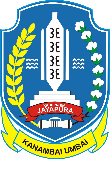 GUGUS TUGAS MASYARAKAT ADAT (GTMA)KABUPATEN JAYAPURADAFTAR PERIKSA TINJAUAN DOKUMENNomor Urut:_____/GTMA-F024Keputusan: Bila semua data lengkap, proses verifikasi dapat dilakukanNoDeskripsi KelengkapanTidakAdaTidakLengkapLengkapKomentarCopy identitas pemohon?Terdapat surat kuasa pemohon? (apabila permohonan dikuasakan)Formulir pendaftaran telah terisi lengkap dengan tandatangan pemohonPersyaratan mengenai kelengkapan yang menjelaskan tentang profil komunitas wilayah adat?Peta wilayah adat telah memberikan gambaran yang cukup? (kelengkapan peta sketsa dan peta berskala)Dokumen kelengkapan lain?JUMLAH